                       Июль 2016 г. Игра для развитие мелкой маторики рук «Цветок шнуровка»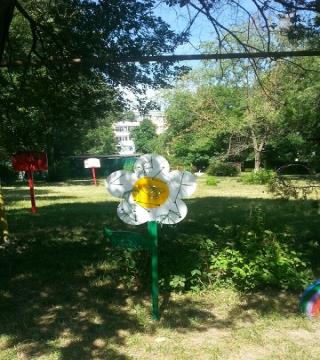                        Август 2016 г.                          «День Нептуна»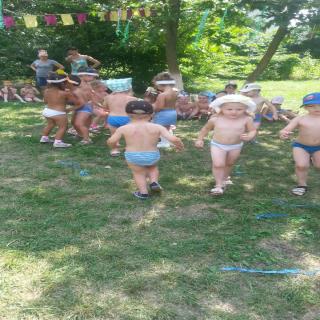                1 сентября 2016 г.                         «День знаний»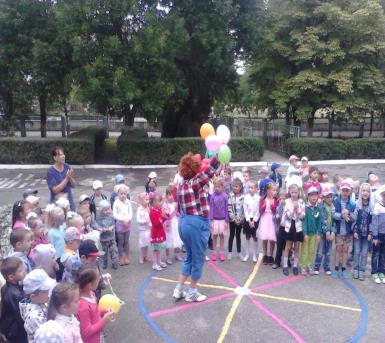                    Октябрь 2016 г.              07.10.16 г. «Осенний утренник»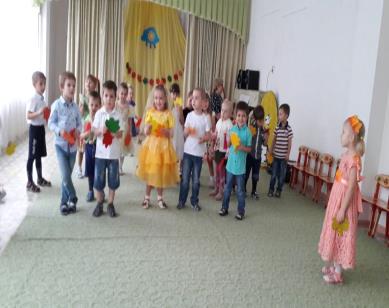       10.10.16 г. «Поездка на поезде»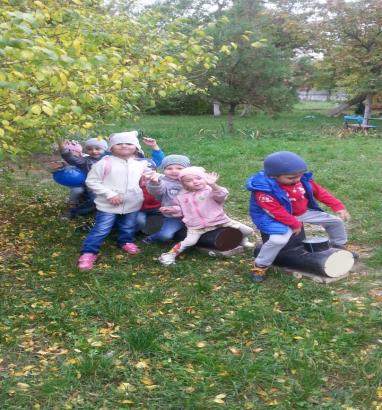                       Ноябрь 2016 г.26.11.16 г. Игра: «Палитра холодных и теплых цветов»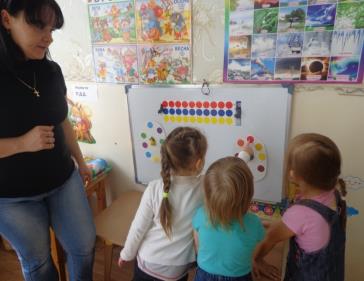 30.11.16 г. Экспериментирование в рисовании круглыми предметами.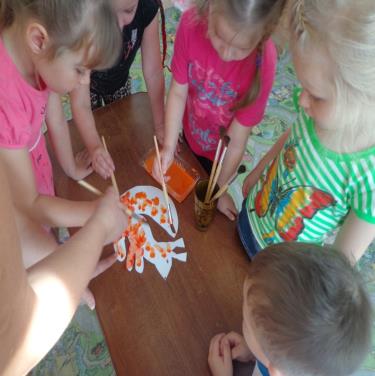 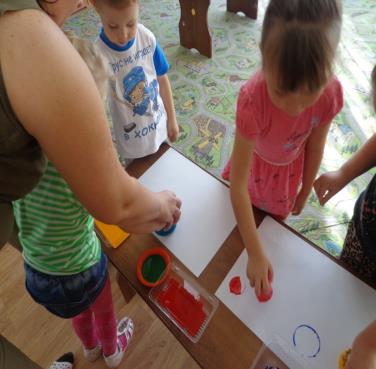                   Декабрь 2016 г.           01.12.16 г. «День Здоровья»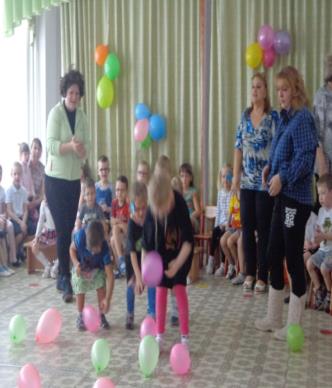 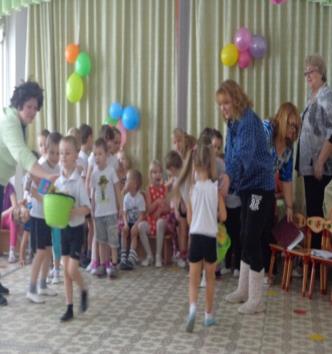         12.12.16 г. «День Конституции»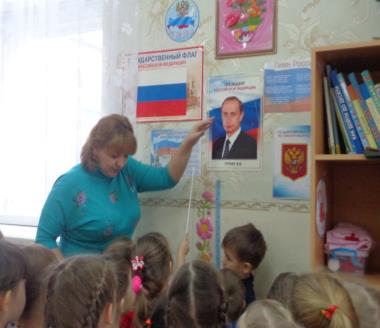 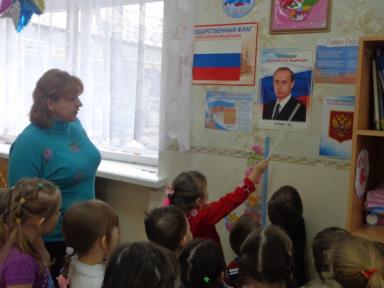                27.12.16 г. «Зимняя выставка»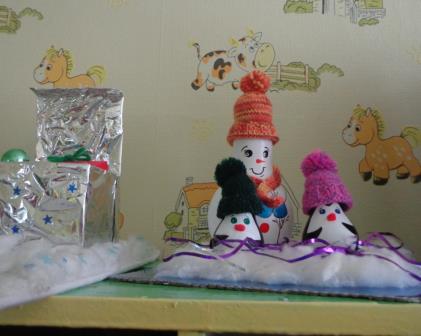 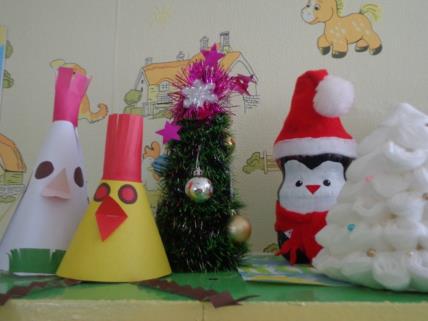 